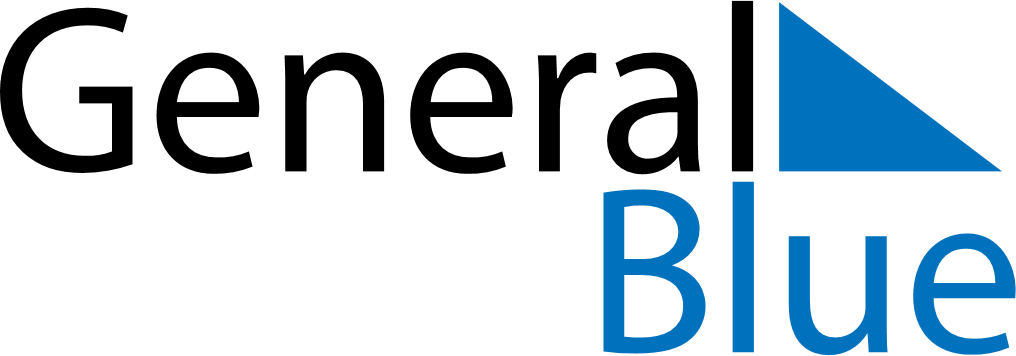 October 2030October 2030October 2030MoldovaMoldovaSUNMONTUEWEDTHUFRISAT12345Wine Day678910111213141516171819202122232425262728293031